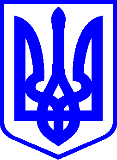 КИЇВСЬКА МІСЬКА РАДАХІI СЕСІЯ IX СКЛИКАННЯРІШЕННЯ  	____________№_______________                                                                                                                        Проєкт 	Про внесення змін у додаток до рішення Київської міської ради від 12.03.2020 № 235/8405 «Про затвердження списку присяжних Деснянського  районного  суду міста Києва»Відповідно до статей 64, 65 Закону України «Про судоустрій і статус суддів», враховуючи подання Територіального управління Державної судової адміністрації України в місті Києві від 10.12.2019 №1-2335/19, Київська міська радаВИРІШИЛА:Доповнити додаток до рішення Київської міської ради від 12.03.2020 №235/8405 «Про затвердження списку присяжних Деснянського  районного  суду міста Києва» пунктами такого змісту:«22. Горбатюк Олександр Іванович  23. Закревський Володимир Євгенович  24. Лисак-Лімбах Інна Сергіївна».        2. Оприлюднити це рішення відповідно до вимог чинного законодавства України.3. Контроль за виконанням цього рішення покласти на постійну комісію Київської міської ради з питань дотримання законності, правопорядку та запобігання корупції.Київський міський голова					Віталій КЛИЧКОПОДАННЯ:Голова постійної комісіїКиївської міської ради з питань дотримання законності, правопорядкута запобігання корупції	                                                             Олег БОНДАРЧУКСекретар постійної комісіїКиївської міської ради з питань дотримання законності, правопорядку та запобігання корупції                                                             Олександр КОЗЯР	                                              ПОГОДЖЕНО:Начальник управління правовогозабезпечення діяльностіКиївської міської ради                                                               Ганна ГАРШИНАПорівняльна таблицядо проєкту рішення Київської міської ради«Про внесення змін у додаток до рішення Київської міської ради від 12.03.2020 № 235/8405 «Про затвердження списку присяжних Деснянського  районного  суду міста Києва»Голова постійної комісіїКиївської міської ради з питаньдотримання законності, правопорядку 	та запобігання корупції	   				            Олег БОНДАРЧУКПОЯСНЮВАЛЬНА ЗАПИСКАдо проєкту рішення Київської міської ради «Про внесення змін у додаток до рішення Київської міської ради від 12.03.2020 № 235/8405 «Про затвердження списку присяжних Деснянського  районного  суду міста Києва»Обґрунтування необхідності прийняття рішенняЗгідно із частиною п’ятою статті 124 Конституції України, народ безпосередньо бере участь у здійсненні правосуддя через присяжних. Частиною першою статті 127 Основного Закону встановлено, що у визначених законом випадках правосуддя здійснюється за участю присяжних.Відповідно до статті 63 Закону України від 02 червня 2016 року № 1402- VIII «Про судоустрій і статус суддів» (далі – Закон) присяжним є особа, яка вирішує справи у складі суду разом із суддею або залучається до здійснення правосуддя. Даним законом також визначено статус присяжних і вимоги до них.Відповідно до статті 64 Закону для затвердження списку присяжних територіальне управління Державної судової адміністрації України звертається з поданням до відповідної місцевої ради, що формує і затверджує у кількості, зазначеній у поданні, список громадян, які постійно проживають на території, на яку поширюється юрисдикція відповідного суду, відповідають вимогам статті 65 цього Закону і дали згоду бути присяжними.Згідно із частиною четвертою статті 64 Закону список присяжних затверджується на три роки і переглядається в разі необхідності для заміни осіб, які вибули зі списку, за поданням територіального управління Державної судової адміністрації України. Територіальне управління Державної судової адміністрації України в місті Києві звернулось до Київської міської ради із поданням від 10.12.2019 № 1-2335/19 (вх. від 16.12.2019 №08/30214) про затвердження списків присяжних Деснянського районного суду міста Києва в кількості 30 осіб.Київська міська рада рішенням від 12.03.2020 № 235/8405 (із змінами і доповненнями, внесеними рішеннями Київської міської ради від 07.07.2020 № 18/9097, від 24.09.2020 № 463/9542) затвердила список присяжних Деснянського районного суду міста Києва у кількості 21 особи, проте ця кількість присяжних є недостатньою для належного розгляду судових справ.З огляду на це, Київська міська рада продовжила пошук кандидатів у присяжні Деснянського районного суду міста Києва.        На розгляд постійної комісії Київської міської ради з питань дотримання законності, правопорядку та запобігання корупції (далі - постійна комісія) надійшли заяви трьох громадян про обрання до списку присяжних Деснянського районного суду міста Києва: Горбатюка Олександра Івановича (вх. від 22.10.2020 № 08/Г-4058), Закревського Володимира Євгеновича (вх. від 16.10.2020 № 08/З-3991; від 04.11.2020 № 08/З-4175) та Лисак-Лімбах Інни Сергіївни (вх. від 11.11.2020 № 08/Л-4272; від 17.11.2020 № 08/Л-4336).        Опрацювавши заяви зазначених вище кандидатів у присяжні Деснянського районного суду міста Києва з доданими до них документами, постійна комісія підготувала відповідний проєкт рішення Київської міської ради, яким пропонується доповнити додаток до рішення Київської міської ради від 12.03.2020 № 235/8405 «Про затвердження списку присяжних Деснянського  районного  суду міста Києва» пунктами такого змісту:«22. Горбатюк Олександр Іванович  23. Закревський Володимир Євгенович  24. Лисак-Лімбах Інна Сергіївна».Мета та завдання прийняття рішення        Цей проєкт рішення Київської міської ради має на меті  включити до списку присяжних Деснянського районного суду міста Києва громадян України: Горбатюка Олександра Івановича, Закревського Володимира Євгеновича, Лисак-Лімбах Інну Сергіївна та частково задовольнити  кількісну потребу цього суду у присяжних для розгляду судових справ з дотриманням процесуальних вимог чинного законодавства України. Стан нормативно-правової бази у даній сфері правового регулюванняПроект рішення Київської міської ради підготовлено відповідно до  статей 64, 65  Закону України «Про судоустрій і статус суддів».       Фінансово-економічне обґрунтуванняВиконання цього рішення не потребує фінансування.Прогноз соціально-економічних та інших наслідків прийняття рішенняПрийняття рішення Київської міської ради  «Про внесення змін у додаток до рішення Київської міської ради від 12.03.2020 № 235/8405 «Про затвердження списку присяжних Деснянського  районного  суду міста Києва» дасть можливість Деснянському районному суду міста Києва розглядати судові справи із залученням присяжних дотримуючись процесуальних вимог чинного законодавства.Доповідач на пленарному засіданніДоповідачем на пленарному засіданні Київської міської ради буде голова постійної комісії Київської міської ради з питань дотримання законності, правопорядку та запобігання корупції. Голова постійної комісіїКиївської міської ради з питаньдотримання законності, правопорядку 		та запобігання корупції	   				                       Олег БОНДАРЧУКЧинна редакція додаткудо  рішення Київської міської ради Запропонована редакція додаткудо рішення Київської міської ради1.  Бондаренко Наталія Михайлівна  2.  Веременко Людмила Миколаївна  3.  Вітрук Анатолій Дмитрович  4.  Гриневич Ігор Казимирович  5.  Змеул Анатолій Іванович  6.  Литвин Віктор Юрійович  7.  Мороз Галина Іванівна  8.  Підлісна Наталія Олексіївна  9.  Прихно Дмитро Віталійович 10. Садовенко Валерій Михайлович 11. Слободенко Микола Миколайович 12. Стінська Ірина Василівна 13. Рейніш Володимир Леонідович14. Замлинська Наталія Миколаївна15. Замлинський Сергій Олександрович16. Карпенко Віктор Анатолійович17. Середницький Євгеній Вікторович18. Лісецька Світлана Миколаївна19. Мірзоян Олена Сергіївна20. Римар Андрій Петрович21. Шумова Олена Миколаївна1.  Бондаренко Наталія Михайлівна  2.  Веременко Людмила Миколаївна  3.  Вітрук Анатолій Дмитрович  4.  Гриневич Ігор Казимирович  5.  Змеул Анатолій Іванович  6.  Литвин Віктор Юрійович  7.  Мороз Галина Іванівна  8.  Підлісна Наталія Олексіївна  9.  Прихно Дмитро Віталійович 10. Садовенко Валерій Михайлович 11. Слободенко Микола Миколайович 12. Стінська Ірина Василівна 13. Рейніш Володимир Леонідович14. Замлинська Наталія Миколаївна15. Замлинський Сергій Олександрович16. Карпенко Віктор Анатолійович17. Середницький Євгеній Вікторович18. Лісецька Світлана Миколаївна19. Мірзоян Олена Сергіївна20. Римар Андрій Петрович21. Шумова Олена Миколаївна22. Горбатюк Олександр Іванович23. Закревський Володимир     Євгенович24. Лисак-Лімбах Інна Сергіївна